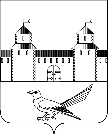 от     01.11.2016 № 1938-пОб утверждении схемы расположенияземельного участка на кадастровом плане	В соответствии со статьёй 11.10 Земельного кодекса Российской Федерации, статьёй 16 Федерального закона от 06.10.2003 № 131 – ФЗ «Об общих принципах организации местного самоуправления в Российской Федерации», приказом Минэкономразвития РФ от 01.09.2014 № 540 «Об утверждении классификатора видов разрешенного использования земельных участков», руководствуясь статьями 32, 35, 40 Устава муниципального образования Сорочинский городской округ Оренбургской области и поданным заявлением  ООО «АрхГрад» (вх. № 6477 от 29.09.2016), администрация Сорочинского городского округа Оренбургской области постановляет:       1. Утвердить схему расположения земельного участка с условным номером 56:30:1001001: ЗУ1, площадью 357 кв.м., под объектом: Братская могила 74красноармейцев Смоленского, Симбирского и мусульманского полков, погибших в боях с белоказаками в 1918 году, с местоположением: Российская Федерация, Оренбургская область, Сорочинский городской округ, с. Новобелогорка, земельный участок расположен ориентировочно в центральной части кадастрового квартала 56:30:1001001. Разрешенное использование: историко-культурная деятельность. Категория земель: земли населенных пунктов.      2. Контроль за исполнением настоящего постановления возложить на и. о.  главного архитектора муниципального образования Сорочинский городской округ - заместителя начальника управления архитектуры, градостроительства и капитального строительства администрации Сорочинского городского округа Ушкову Марину Евгеньевну.      3. Настоящее постановление вступает в силу со дня его подписания и подлежит размещению на Портале муниципального образования Сорочинский городской округ Оренбургской области.И.о. главы муниципального образования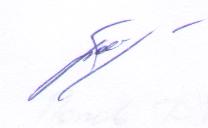 Сорочинский городской округ – первыйзаместитель главы администрации городскогоокруга по оперативному управлениюмуниципальным хозяйством                                                                      А.А. БогдановРазослано: в дело, Управление архитектуры, прокуратуре, заявителю, Елисеевой М.А.Администрация Сорочинского городского округа Оренбургской области                                            ПОСТАНОВЛЕНИЕ